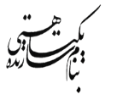           کارشناس بررسی و کنترل صدور پروانه  اشتغال بکار    مرحله اولمرحله اولتقاضای کتبی به سرپرست اداره کل راه و شهرسازی و دبیر انجمن صنفی کارفرمایی سازندگان  مسکن و ساختمان خراسان جنوبی به همراه اعلام آدرس دقیق، کدپستی و کد رهگیری دارایی و                           شماره تماس ثابت و همراهدو قطعه عکس 4*3تصویر شناسنامه،کارت ملی،کارت پایان خدمت و مدرک تحصیلی ممهور به مهر و امضا سازنده تصویر لیست بیمه تأمین اجتماعی به تفکیک کارگاه و بصورت عددی ممهور به مهر و امضا سازندهتصویر پشت و رو پروانه نظام مهندسیتصویر سند یا اجاره نامه محضری محل سکونت ممهور به مهر و امضا سازندهفرم تعهد محضری جهت صدور پروانه مهندسی در دفتر اسناد رسمیمرحله دوممرحله دوماستعلام انجمن از سازمان نظام مهندسی ساختمان و بیمه نیروهای مسلح استان و بیمه سلامت(آنلاین)مرحله سوممرحله سومواریز فیش درخواست در "سامانه  پاتمک" ˂  بارگزاری و ثبت مدارک در "سامانه  سپامک" مرحله چهارممرحله چهارمارائه مدارک بارگزاری شده به انجمن به انضمام تصویر پروانه اشتغال بکار صادر شده (داخل زونکن 4سانتی قرمز)دریافت فاکتور از واحد مالی انجمن ( پرداخت حق ورودی و حق عضویت سالانه )